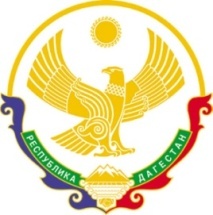                                                           РЕСПУБЛИКА ДАГЕСТАН                             МУНИЦИПАЛЬНЫЙ РАЙОН «ГУМБЕТОВСКИЙ РАЙОН»СОБРАНИЕ ДЕПУТАТОВ СЕЛЬСКОГО ПОСЕЛЕНИЯ «СЕЛЬСОВЕТ АРГВАНИНСКИЙ»      индекс:    368921, Республики Дагестан, Гумбетовский район, с. Аргвани ИНН  0509005724     КПП   050901001    e-mail: Решение: № 11            с.  Аргвани                                                                       30. 12.2019г.Утвердить бюджет МО  сельского поселения «сельсовет  Аргванинский»  на 2020 год в размере 5226 тыс  рублей, и  плановый период на 2021 год в размере 4369тыс рублей, на 2022 год в размере 4374 тыс рублей.      а) Доходы:                                                                                                                                                      2020 г.                2021г.          2022г.        б) Расходы  по учреждениям:                       Председатель                   сельского Собрания	 /Ибрагимов А.А. /Дотация4397,0     3540,0    3545,0В т. ч.Субвенция98,0      100,0      105,0Собственные доходы 829,0       829,0      829,0В том числе:НДФЛ180,0180,0      180,0ЕСХН11,011,011,0Земельный налог429,0       429,0     429,0Имущественный209,0        209,0       209,0                       ИТОГО:5226,0       4369,0    4374,0а)Аппарат управления  2655,0    2135,0 2135,0б)МКУК     1166,0     1166,0    1166,0в)ВУС      98,0       100,0    105,0г)Выборы местного самоуправления      80,0д)Ф/К и спорт      50,0        30,0      30,0ж)Молодежная политика       15,0        20,0       20,0з)ЖКХ (благоустройство)    1162,0918,0    918,0          ИТОГО:  5226,0   4369,0 4374,0